Добрый день уважаемые коллеги!Слайд №1Вашему вниманию представляется результаты контрольно-надзорной деятельности отдела контроля и надзора по оказанию медицинской помощи населению территориального органа Росздравнадзора по Самарской области, в рамках лицензирования медицинской деятельности в I квартале 2018 года.Слайд № 28 декабря 2016 года Правительство РФ приняло постановление №1327, которое дополнило перечень работ (услуг), составляющих медицинскую деятельность, работами (услугами) по акушерству и гинекологии (искусственному прерыванию беременности) и остеопатии.ГоворитьДокумент был опубликован на официальном интернет-портале правовой информации 12 декабря 2016 года.Необходимо пояснить, что цель лицензирования искусственного прерывания беременности, это упорядочение данной процедуры и оптимизация статистической отчетности, а также совершенствование государственного контроля качества и безопасности медицинской деятельности.Для выполнения вышеуказанных услуг медицинскому учреждению необходимо будет переоформить лицензию на этот вид деятельности.Слайд № 3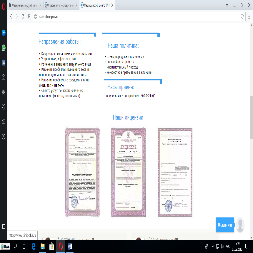 ГоворитьНа экране Вашему вниманию представлен яркий пример, где в ходе изучения информации сайта медицинской организации обозначено, что данная услуга указана на сайте, но отсутствует в Лицензии на медицинскую деятельность. Медицинским организациям настоятельно рекомендую проанализировать всю информацию Вашего сайта, в случае если на сайте отмечена информация по акушерству и гинекологии (искусственное прерывание беременности) и/или остеопатии, то для выполнения данных работ (услуг), необходимо переоформить Лицензию на медицинскую деятельность, согласно требованиям нормативно-правовых актов, либо скорректировать данную информацию на сайте медицинской организации.Слайд № 4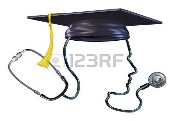 ГоворитьОбращаю Ваше внимание, что с начала 2018 года при проверках Территориальный орган Росздравнадзор по Самарской области будет уделять повышенное внимание, именно наличию данных лицензий у медучреждений, отсутствие таковых, при выполнении вышеуказанных работ (услуг).Слайд № 5В I квартале 2018 в ТО поступили заявления с пакетом документов на предоставление и переоформление лицензии на медицинскую деятельность от 7 юридических лиц.Слайд № 6В связи с этим, в рамках лицензирования медицинской деятельности отделом контроля и надзора по оказанию медицинской помощи населению территориального органа Росздравнадзора по Самарской области проведено 14 внеплановых проверок (7 документарных и 7 выездных), на предмет соответствия лицензионным требованиям, предъявляемым к лицензиатам на осуществление медицинской деятельности.Слайд № 7Территориальным органом Росздравнадзора по Самарской области приняты решения о предоставлении, переоформлении лицензии и прекращении действия лицензии, в отношении следующих юридических лиц: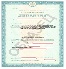 Говорить:- Федерального казенного предприятия «Российская государственная цирковая компания»предоставлена лицензия на осуществление медицинской деятельности- Государственного бюджетного учреждения здравоохранения Самарской области «Самарская городская детская больница № 2»;- Государственного бюджетного учреждения здравоохранения Самарской области «Сызранская центральная городская больница»;- Закрытого акционерного общества «Медицинская компания ИДК»;- Федерального государственного бюджетного учреждения санаторно-курортного комплекса «Приволжский» Министерства обороны Российской Федерации;- Федерального Государственного Унитарного Предприятия «Главное Военно-Строительное Управление № 12»Переоформлена Лицензия на медицинскую деятельность, в связи с изменением перечня выполняемых работ (услуг), составляющих медицинскую деятельность, ранее не указанных в лицензии на осуществление медицинской деятельности.- Федерального казенного учреждения «Главное бюро медико-социальной экспертизы по Самарской области» Министерства труда и социальной защиты Российской ФедерацииПереоформлена Лицензия на медицинскую деятельность, в связи:- с изменением перечня выполняемых работ (услуг) ранее не указанных в лицензии;- прекращением медицинской деятельности по одному или нескольким адресам мест осуществления медицинской деятельности, указанным в лицензии на осуществление медицинской деятельности.Прекращено действие лицензии на медицинскую деятельность:на основании сведений Единого государственного реестра юридических лиц- ФГОУ ВПО «Самарский военно-медицинский институт» Министерства обороны;- ГБУ СО «Центр социального обслуживания граждан пожилого возраста и инвалидов муниципального района Красноармейский»;- ГБУ СО «Центр социального обслуживания граждан пожилого возраста и инвалидов муниципального района Пестравский»;- ГБУ СО «Центр социального обслуживания граждан пожилого возраста и инвалидов муниципального района Приволжский»;- ГБУ СО «Центр социального обслуживания граждан пожилого возраста и инвалидов муниципального района Безенчукский»;- ГБУ СО «Центр социального обслуживания граждан пожилого возраста и инвалидов муниципального района Хворостянский»;- ГБУ СО «Центр социального обслуживания граждан пожилого возраста и инвалидов городского округа Чапаевск».на основании заявления руководителя организации о прекращении лицензируемого вида деятельности (в данном случае медицинской деятельности). Лицензия - ЗАО «Медицинская компания ИДК» ФС-63-01-001470 от 02 июля 2013, предоставленной Федеральной службой по надзору в сфере здравоохранения.ГоворитьВ заключении хочу сказать, чтоСлайд № 8Миссия Территориального органа Росздравнадзора по Самарской области - повышение эффективности, качества и безопасности системы здравоохранения для гражданСамарской области!ГоворитьИ основными задачами контролирующих органов являются: предупреждение, выявление и пресечение нарушений организациями требований законодательства в сфере лицензирования.Слайд № 9Спасибо за внимание!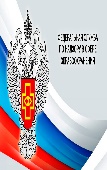 Дополнительная информация (не говорить)Территориальный орган Росздравнадзора по Самарской области в соответствии с п.2 Постановления Правительства РФ от 16.04.2012 № 291 «О лицензировании медицинской деятельности (за исключением указанной деятельности, осуществляемой медицинскими организациями и другими организациями, входящими в частную систему здравоохранения, на территории инновационного центра «Сколково»)» осуществляет лицензирование в отношении:- медицинских и иных организаций, подведомственных федеральным органам исполнительной власти, а также организаций федеральных органов исполнительной власти, в которых федеральным законом предусмотрена военная и приравненная к ней служба;- медицинских и иных организаций, осуществляющих деятельность по оказанию высокотехнологичной медицинской помощи;- иных организаций и индивидуальных предпринимателей, осуществляющих медицинскую деятельность, в части лицензионного контроля (за исключением лицензиатов, представивших заявления о переоформлении лицензий), полномочий по приостановлению, возобновлению действия и аннулированию лицензий.